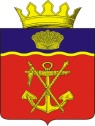 АДМИНИСТРАЦИЯКАЛАЧЁВСКОГО  МУНИЦИПАЛЬНОГО  РАЙОНАВОЛГОГРАДСКОЙ  ОБЛАСТИПОСТАНОВЛЕНИЕот01.04.2013 г.          №489О внесении изменений в постановление администрации Калачевского муниципального района от 16.03.2012 года № 384 «Об утверждении Реестра муниципальных услуг, предоставляемых администрацией Калачевского муниципального района Волгоградской области»В соответствии со ст.11 Федерального закона от 27.07.2010 N 210-ФЗ "Об организации предоставления государственных и муниципальных услуг", ст.33 Устава Калачевского муниципального района Волгоградской области»постановляю:1.  Внести в постановление администрации Калачевского муниципального района от 16.03.2012 года № 384 «Об утверждении Реестра муниципальных услуг, предоставляемых администрацией Калачевского муниципального района Волгоградской области» следующие изменения:1.1. Реестр муниципальных услуг, предоставляемых администрацией Калачевского муниципального района Волгоградской области, утвержденный вышеназванным постановлением и оформленный приложением № 1 к названному постановлению дополнить порядковым номером 55 с наименованием:-услуги- «Прием документов и выдача решений по организации автобусных маршрутов регулярных перевозок между поселениями в границах Калачёвского муниципального района Волгоградской области при организации транспортного обслуживания населения автомобильным транспортом";-структурного подразделения администрации Калачевского муниципального района Волгоградской области, предоставляющего услугу – организационно-технический отдел;-нормативного правового акта, регулирующего предоставление услуги –Федеральный закон от 10 декабря . N 196-ФЗ "О безопасности дорожного движения";Федеральный закон от 6 октября 2003 года N 131-ФЗ "Об общих принципах организации местного самоуправления в Российской Федерации";Федеральный закон от 27 июля 2010 года N 210-ФЗ "Об организации предоставления государственных и муниципальных услуг";Постановление Правительства Российской Федерации от 23 октября . N 1090 "О Правилах дорожного движения";Постановление Правительства Российской Федерации от 02 апреля . N 280 "Об утверждении Положения о лицензировании перевозок пассажиров автомобильным транспортом, оборудованным для перевозок более 8 человек (за исключением случая, если указанная деятельность осуществляется для обеспечения собственных нужд юридического лица или индивидуального предпринимателя)";Приказ Министерства транспорта Российской Федерации от 8 января . N 2 "Об утверждении Положения об обеспечении безопасности перевозок пассажиров автобусами";Приказ Министерства транспорта Российской Федерации от 20 августа . N 15 "Об утверждении Положения об особенностях режима рабочего времени и времени отдыха водителей автомобилей";Постановление Правительства Российской Федерации от 14 февраля . N 112 "Об утверждении Правил перевозок пассажиров и багажа автомобильным транспортом и городским наземным электрическим транспортом";Правила организации пассажирских перевозок на автомобильном транспорте, утвержденными приказом Министерства автомобильного транспорта РСФСР от 31 декабря . N 200;Правила организации транспортного обслуживания населения на автобусных маршрутах регулярных перевозок между поселениями в границах Калачёвского муниципального района Волгоградской области, утвержденными постановлением администрации Калачёвского муниципального района Волгоградской области от14.03.2013 года, утвержденные постановлением администрации Калачевского муниципального района № 388.             2. Настоящее постановление подлежит официальному опубликованию.3.  Контроль  исполнения   постановления возложить на управляющего делами администрации Калачевского муниципального района  В.В.Павленко.Глава   администрации Калачёвского муниципального района                                                                     Т.И.Нургалеев